Załącznik nr 1 do uchwały nr 72 /2021z dnia 27 maja 2021 r. Senatu Uniwersytetu Medycznego w ŁodziZałącznik nr 3 do Regulaminu Międzynarodowej Szkoły Doktorskiej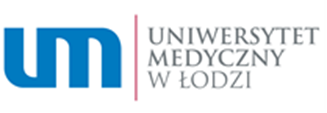 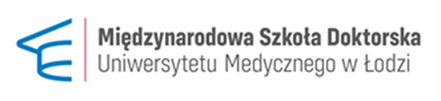 (WZÓR)Raport z realizacji indywidualnego planu badawczego 
– do oceny śródokresowejza okres od (dd.mm.rr) …... do (dd.mm.rr) …....Mid-term Reportfor the period (dd.mm.yy) …... to (dd.mm.yy) …...Podstawowe dane/ Basic data Informacje o rozprawie doktorskiej/Information on doctoral dissertationSprawozdanie z postępów w realizacji indywidualnego planu badawczego (IPB) / Report on progress in implementation of Individual Research Plan (IRP) Osiągnięcia naukowe i inne aktywności bezpośrednio związane z realizacją rozprawy doktorskiej, zrealizowane w trakcie kształcenia w Międzynarodowej  Szkole Doktorskiej.  
/ Scientific achievements and other activity directly related to implementation of doctoral dissertation which were not indicated in the recruitment process for International Doctoral SchoolSprawozdanie z I i II roku realizacji programu kształcenia / Report of realization of I and II year of Education Program Analiza SWOT procesu realizacji IPB i przygotowania rozprawy doktorskiej/ SWOT analysis of IRP realization and preparation of doctoral dissertationDodatkowe wyjaśnienia, komentarze, podsumowanie doktoranta (OPIS – MAKS. 0,5 STRONY A4, ARIAL NARROW 11, INTERLINIA 1)/ Additional comments, remarks and/or conclusions by PhD student (DESCRIPTION – MAX 0.5 PAGE A4, ARIAL NARROW 11, LINE SPACING 1) Niżej podpisany potwierdza niniejszym, że powyższe dane są zgodne z prawdą. / The undersigned hereby certifies that the above information is correct.        .......................................			               .....................................................................................................	      data/date	 			 czytelny podpis doktoranta/legible signature of PhD studentOpinia promotora/promotorów (OPIS – MAKS. 0,5 STRONY A4, ARIAL NARROW 11, INTERLINIA 1) / Opinion of the Supervisor/Supervisors (DESCRIPTION – MAX 0.5 PAGE A4, ARIAL NARROW 11, LINE SPACING 1) 	.......................................			...................................................................................................................	      data/date	 		  	          czytelny podpis promotora/legible signature of the Supervisor	.......................................		                .....................................................................................................................	      data/date			                czytelny podpis drugiego promotora/legible signature of the 2nd Supervisor Imię / imiona i nazwisko doktoranta                                       /Name/s and surname of PhD student:Dyscyplina/Discipline: □ Nauki farmaceutyczne (Pharmacology and Pharmacy)□ Nauki medyczne (Medical Sciences) □ Nauki o zdrowiu (Health Sciences)Jednostka organizacyjna (klinika, oddział kliniczny, zakład)/Organizational unit of the Medical University 
of Lodz (clinic, ward, department)Uniwersytet Medyczny w Łodzi /Medical University of LodzKonto poczty elektronicznej doktoranta 
(w systemie e-doktorant)/PhD student e-mail account (in e-doktorant system):Numer legitymacji/Student ID: Numer ORCID/ORCID: Data rozpoczęcia kształcenia w Międzynarodowej Szkole Doktorskiej/Date of beginning of doctoral studies:Promotor rozprawy doktorskiej (1)/PhD dissertation Supervisor (1):Promotor rozprawy doktorskiej (2)/PhD dissertation Supervisor (2):Promotor pomocniczy rozprawy doktorskiej/Auxiliary PhD dissertation Supervisor:Data złożenia raportu do oceny śródokresowej/Date of submitting the Midt-term Report:Doctoral School Administration stampTytuł rozprawy doktorskiej (w języku polskim i angielskim)/ Original title of doctoral dissertation Planowany termin złożenia rozprawy doktorskiej (miesiąc, rok zgodny z indywidualnym planem badawczym – IPB) / Planned deadline for submission of dissertation (month, year) Raport naukowy (motywacja do podjęcia badań i ich innowacyjność, cel i hipoteza badawcza, przedmiot i metodyka badań, najważniejsze wyniki i osiągnięcia, wnioski) (OPIS – MAKS. 5 STRONY A4, ARIAL NARROW 11, INTRELINIA 1)/ Scientific report (motivation to undertake research and its innovativeness, aim and research hypothesis, subject of study and research methodology, most important results and achievements, conclusions) (DESCRIPTION – MAX 5 PAGES A4, ARIAL NARROW 11, LINE SPACING 1)A. Terminowość realizacji dotychczasowych etapów harmonogramu prac badawczych i stopień realizacji IPB (wyrazić w %) (OPIS – MAKS. 0,5 STRONY A4, ARIAL NARROW 11, INTERLINIA 1)A. Timely execution of research timetable stages up to date and degree of realization of IRP (expressed as a percentage) (DESCRIPTION – MAX 0.5 PAGE A4, ARIAL NARROW 11, LINE SPACING 1) B. Zaawansowanie w przygotowaniu rozprawy doktorskiej i stopień jej realizacji (wyrazić w %) 
(OPIS – MAKS. 1 STRONA A4, ARIAL NARROW 11, INTERLINIA 1)B. Progress in implementation of doctoral dissertation and degree of its realization (expressed 
as a percentage) (DESCRIPTION – MAX 1 PAGE A4, ARIAL NARROW 11, LINE SPACING 1)C. Wyjaśnienie rozbieżności pomiędzy stopniami realizacji opisanymi w pkt. A i B a zadeklarowanym w IPB harmonogramem i terminem złożenia rozprawy (OPIS – MAKS. 1 STRONA A4, ARIAL NARROW 11, INTERLINIA 1) C. Explanation of any discrepancies between stages of realization described in point A and B, and timetable and dissertation submission deadline declared in IRP (DESCRIPTION – MAX 1 PAGE A4, ARIAL NARROW 11, LINE SPACING 1) A. Publikacje naukowe, w tym A. Scientific publications including pkt MNiSW 
/ MNiSW (ministerial) points 5-letni /
5-year  impact factorpublikacje z listy MNiSW / publications from MNiSW list publikacje z listy MNiSW / publications from MNiSW list publikacje z listy MNiSW / publications from MNiSW list autorzy, tytuł publikacji, czasopismo, numer, rok wydania, strony lub numer DOI/ authors, publication title, journal, issue, year, pages or DOI numberpublikacje spoza listy MNiSW / publications outside MNiSW list publikacje spoza listy MNiSW / publications outside MNiSW list publikacje spoza listy MNiSW / publications outside MNiSW list autorzy, tytuł publikacji, czasopismo, numer, rok wydania, strony lub numer DOI/ authors, publication title, journal, issue, year, pages or DOI number –publikacje konferencyjne / conference publications publikacje konferencyjne / conference publications publikacje konferencyjne / conference publications autorzy, tytuł publikacji, czasopismo lub wydawnictwo, numer, rok wydania, strony lub numer DOI / ISBN/ authors, publication title, journal or publishing house, issue, year, pages 
or DOI / ISBN number alternatively–inne publikacje lub rozdziały w książkach / other papers or chapters in books inne publikacje lub rozdziały w książkach / other papers or chapters in books inne publikacje lub rozdziały w książkach / other papers or chapters in books autorzy, tytuł publikacji, czasopismo lub wydawnictwo, numer, rok wydania, strony lub numer DOI / ISBN/ authors, publication title, journal or publishing house, issue, year, pages 
or DOI / ISBN number alternatively–B. Prezentacje konferencyjneB. Conference presentationsB. Prezentacje konferencyjneB. Conference presentationsB. Prezentacje konferencyjneB. Conference presentationsustne (prezentowane osobiście)/ talks (presented by PhD student) /ustne (prezentowane osobiście)/ talks (presented by PhD student) /ustne (prezentowane osobiście)/ talks (presented by PhD student) /autorzy, tytuł prezentacji, nazwa konferencji, miejsce, termin/ authors, presentation titles, name of conference, venue, date autorzy, tytuł prezentacji, nazwa konferencji, miejsce, termin/ authors, presentation titles, name of conference, venue, date autorzy, tytuł prezentacji, nazwa konferencji, miejsce, termin/ authors, presentation titles, name of conference, venue, date  plakatowe (prezentowane osobiście) / posters (presented by PhD student)  plakatowe (prezentowane osobiście) / posters (presented by PhD student)  plakatowe (prezentowane osobiście) / posters (presented by PhD student) autorzy, tytuł prezentacji, nazwa konferencji, miejsce, termin/ authors, presentation titles, name of conference, venue, date autorzy, tytuł prezentacji, nazwa konferencji, miejsce, termin/ authors, presentation titles, name of conference, venue, date autorzy, tytuł prezentacji, nazwa konferencji, miejsce, termin/ authors, presentation titles, name of conference, venue, date C. Kierowanie projektami naukowymi i stypendia naukowe (np. MK_PP, NCN, FNP, NAWA).C. Principal investigator in scientific projects and scientific scholarships (e.g. MK_PP, NCN, FNP, NAWA). Please note: students who were admitted to International Doctoral School in a frame 
of project or Industrial Doctoral Program do not indicate this project/programC. Kierowanie projektami naukowymi i stypendia naukowe (np. MK_PP, NCN, FNP, NAWA).C. Principal investigator in scientific projects and scientific scholarships (e.g. MK_PP, NCN, FNP, NAWA). Please note: students who were admitted to International Doctoral School in a frame 
of project or Industrial Doctoral Program do not indicate this project/programC. Kierowanie projektami naukowymi i stypendia naukowe (np. MK_PP, NCN, FNP, NAWA).C. Principal investigator in scientific projects and scientific scholarships (e.g. MK_PP, NCN, FNP, NAWA). Please note: students who were admitted to International Doctoral School in a frame 
of project or Industrial Doctoral Program do not indicate this project/programnazwa instytucji finansującej, rodzaj projektu/stypendium, tytuł, funkcja w projekcie/ name of financing institution, type of project/scholarship, project title, role in projectnazwa instytucji finansującej, rodzaj projektu/stypendium, tytuł, funkcja w projekcie/ name of financing institution, type of project/scholarship, project title, role in projectnazwa instytucji finansującej, rodzaj projektu/stypendium, tytuł, funkcja w projekcie/ name of financing institution, type of project/scholarship, project title, role in projectD. Staże naukowe (krajowe, zagraniczne) związane z realizacją rozprawy doktorskiej D. Internships (domestic, international) related to implementation of doctoral dissertationD. Staże naukowe (krajowe, zagraniczne) związane z realizacją rozprawy doktorskiej D. Internships (domestic, international) related to implementation of doctoral dissertationD. Staże naukowe (krajowe, zagraniczne) związane z realizacją rozprawy doktorskiej D. Internships (domestic, international) related to implementation of doctoral dissertationkraj, nazwa instytucji, miejsce, okres trwania/ country, name of host institution, place, time of duration kraj, nazwa instytucji, miejsce, okres trwania/ country, name of host institution, place, time of duration kraj, nazwa instytucji, miejsce, okres trwania/ country, name of host institution, place, time of duration E. Inne (np. patenty, zgłoszenia patentowe, wzory użytkowe i prawa autorskie do utworów, wnioski o projekty i stypendia złożone przez doktoranta, etc.)E. Other (e.g. patents, patent applications, utility models and copyrights, project or scholarship applications submitted by PhD student, etc.)E. Inne (np. patenty, zgłoszenia patentowe, wzory użytkowe i prawa autorskie do utworów, wnioski o projekty i stypendia złożone przez doktoranta, etc.)E. Other (e.g. patents, patent applications, utility models and copyrights, project or scholarship applications submitted by PhD student, etc.)E. Inne (np. patenty, zgłoszenia patentowe, wzory użytkowe i prawa autorskie do utworów, wnioski o projekty i stypendia złożone przez doktoranta, etc.)E. Other (e.g. patents, patent applications, utility models and copyrights, project or scholarship applications submitted by PhD student, etc.)kraj, data zgłoszenia lub uzyskania patentu / nazwa instytucji finansującej, rodzaj projektu/stypendium, tytuł, funkcja w projekcie./ country, date of register of patent applications or obtained patent / name of financing institution, type of project/scholarship, project title, role in project kraj, data zgłoszenia lub uzyskania patentu / nazwa instytucji finansującej, rodzaj projektu/stypendium, tytuł, funkcja w projekcie./ country, date of register of patent applications or obtained patent / name of financing institution, type of project/scholarship, project title, role in project kraj, data zgłoszenia lub uzyskania patentu / nazwa instytucji finansującej, rodzaj projektu/stypendium, tytuł, funkcja w projekcie./ country, date of register of patent applications or obtained patent / name of financing institution, type of project/scholarship, project title, role in project A. Realizacja programu kształcenia A. Implementation of education program A. Realizacja programu kształcenia A. Implementation of education program terminowa / nieterminowa realizacja program kształcenia/ timely / untimely implementation of the education programterminowa / nieterminowa realizacja program kształcenia/ timely / untimely implementation of the education programB. Praktyki zawodowe (max 90 h**)B. Professional practical training (max 90 h) B. Praktyki zawodowe (max 90 h**)B. Professional practical training (max 90 h) Zajęcia ze studentami prowadzone samodzielnie/ Classes with students taught by PhD student Liczba godzin / Number of hours Uczestniczenie w prowadzeniu zajęć ze studentami/ Participation in teaching of classes with studentsLiczba godzin / Number of hours Silne strony / Strengths Słabe strony / Weaknesses xxxxxxxxxxxxSzanse / Opportunities Zagrożenia / Threatsxxxxxxxxxxxx